Задание 1 в билете к экзамену по МДК 02.02 Задание 1Определить сметную стоимость и сметную себестоимость. Если прямые затраты на производство строительно-монтажных работ по строительному управлению составили 2500 тысяч рублей. Накладные расходы составляют 16,5% от прямых затрат. Сметная прибыль составляет 8 % от сметной себестоимости.Задание 2Объем СМР составил 3000 тыс. руб. за год. Определить сметную себестоимость и сметную прибыль. СП принять равной 65 % от С смр.Задание 3Определить СП и Ссмр. Если известно, что накладные расходы на сантехработы составляют 13,3% от прямых затрат. Прямые затраты составляют – 10000 тыс. руб. за год. Сметная прибыль составляет 8 % от сметной себестоимости.Задание 4Определить общий объем строительно-монтажных работ, если себестоимость продукции составила 5000 тыс. руб. Сметная прибыль составляет 8 % от сметной себестоимости.Задание 5Объем строительно-монтажных работ составил 25000 тыс. руб. Плановое задание по снижению себестоимости – 3% (от сметной себестоимости). Определить плановую себестоимость. Сметную прибыль принять равной 30 % от сметной стоимости строительно-монтажных работ. Задание 6Имеется следующая характеристика решения генерального плана ремонтно-механического завода с годовой программой выпуска продукции 7,5 млн. руб. Территория предприятия – 9,62 га; площадь занятая открытыми площадками полигонного типа – 10866 м² площадь главного производственного корпуса – 18144 м² административно-бытовой корпус –3708 м² складской корпус – 864 м² склад горючесмазочных материалов –108 м² площадь занятая дорогами и инженерными сетями- 46854 м². Определить коэффициент застройки и коэффициент использования территории завода.Задание 7Строительство крупного животноводческого комплекса со сметной стоимостью 3,5 млн. руб. должно быть осуществлено по первоначальному проекту за 2,5 года. После изменения проекта продолжительность строительства по новому проекту составила 3 года, сметная стоимость 3,3 млн. рублей. Определить потери для народного хозяйства в связи с увеличением продолжительности строительства при Е=0,19.Задание 8Представлены 3 варианта строительства промышленного предприятия. Коэффициент сравнительной экономической эффективности капитальных вложений отрасли Е = 0,2. Определить по min приведенных затрат, какой из 3 вариантов будет наиболее экономичным. Исходные данные приведены в таблице 1.Таблица 1 – Исходные данные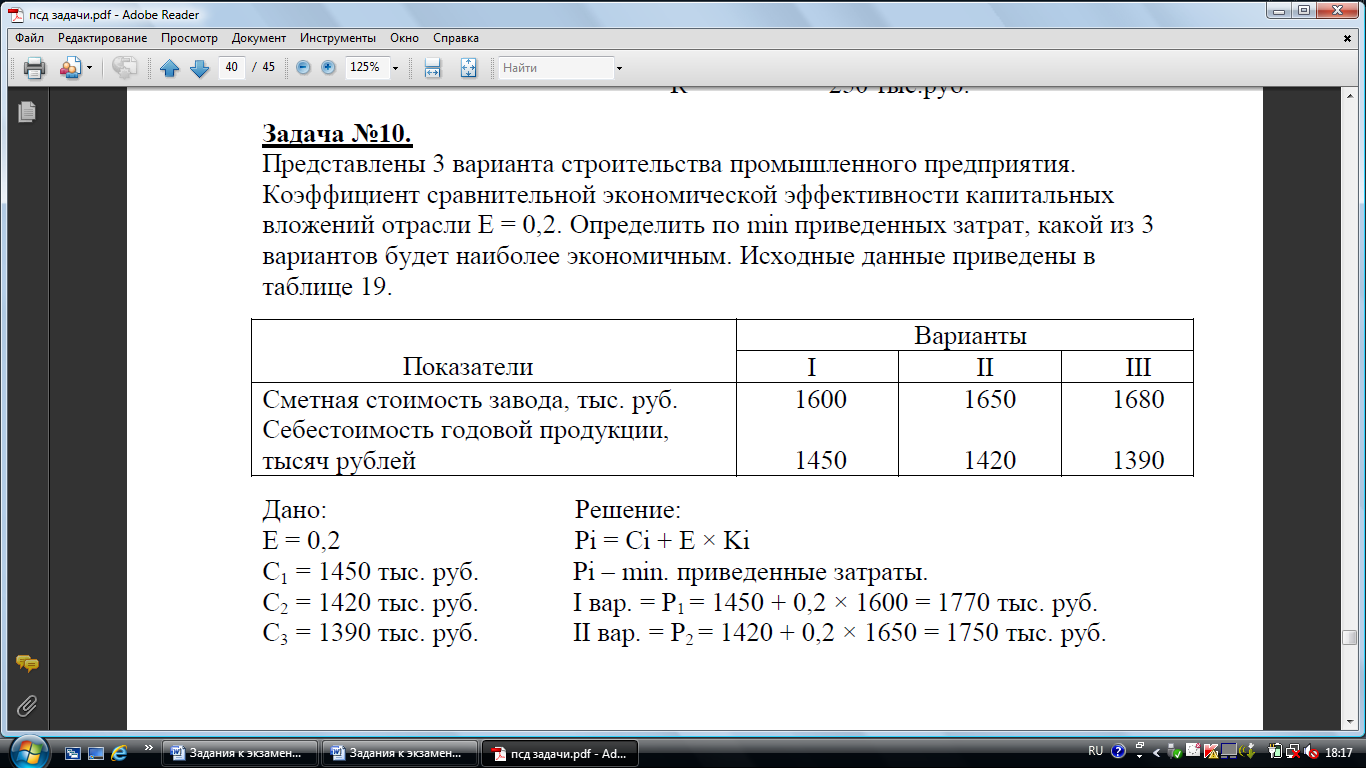 